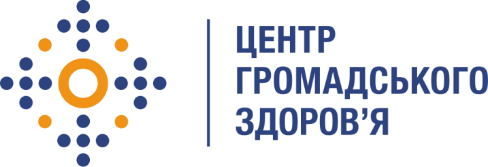 Державна установа «Центр громадського здоров’я Міністерства охорони здоров’я України» оголошує конкурс на відбір консультанта з підтримки процесу передачі МІС ВІЛ в рамках проекту «ACCESS Pro: Доступ спільнот до лікування ВІЛ через зміцнення інформаційних систем та покращення доступу до послуг, в рамках програми PEPFAR»Назва позиції: Консультант з підтримки процесу передачі МІС ВІЛРівень зайнятості: частковаІнформація щодо установи:Головним завданнями Державної установи «Центр громадського здоров’я Міністерства охорони здоров’я України» (далі – Центр є діяльність у сфері громадського здоров’я. Центр виконує лікувально-профілактичні, науково-практичні та організаційно-методичні функції у сфері охорони здоров’я з метою забезпечення якості лікування хворих на cоціально-небезпечні захворювання, зокрема ВІЛ/СНІД, туберкульоз, наркозалежність, вірусні гепатити тощо, попередження захворювань в контексті розбудови системи громадського здоров’я. Центр приймає участь в розробці регуляторної політики і взаємодіє з іншими міністерствами, науково-дослідними установами, міжнародними установами та громадськими організаціями, що працюють в сфері громадського здоров’я та протидії соціально небезпечним захворюванням.Основні обов'язки:Координація процесу передачі МІС ВІЛ;Здійснення консультаційної та методичної допомоги співробітникам ЦГЗ щодо процесу передачі МІС ВІЛ;Розробка проектної, робочої та експлуатаційної документації, розробленої в для забезпечення вдалого процесу передачі системи;Технічне забезпечення процесу інтеграції МІС ВІЛ в eHealth;Підготовка щомісячної звітності в рамках проекту;Виконання іншої діяльності в рамках проекту.Вимоги до професійної компетентності:Вища технічна освіта (програмування, системне адміністрування, тощо);Досвід роботи у сфері IT не менше двох років;Досвід роботи з розробкою технічної документації;Досвід роботи та/або технічної підтримки медичної інформаційної системи впродовж хоча б одного року.Знання ділової української та англійської мови;Резюме мають бути надіслані електронною поштою на електронну адресу: vacancies@phc.org.ua. В темі листа, будь ласка, зазначте: «275 – 2020 Консультант з підтримки процесу передачі МІС ВІЛ»Термін подання документів – до 25 грудня 2020 року, реєстрація документів 
завершується о 18:00.За результатами відбору резюме успішні кандидати будуть запрошені до участі у співбесіді. У зв’язку з великою кількістю заявок, ми будемо контактувати лише з кандидатами, запрошеними на співбесіду. Умови завдання та контракту можуть бути докладніше обговорені під час співбесіди.Державна установа «Центр громадського здоров’я Міністерства охорони здоров’я України»  залишає за собою право повторно розмістити оголошення про вакансію, скасувати конкурс на заміщення вакансії, запропонувати посаду зі зміненими обов’язками чи з іншою тривалістю контракту.